TranssexuálovéVideo 1: Příběhy transsexuálů: Život v jiném těleVideo 2: Příběhy transsexuálů: Pohled na transsexuályVideo 3: Proměna z chlapce na dívkuTranssexualita je v mezinárodní klasifikaci nemocí hodnocena jako „porucha pohlavní identity, kdy si jedinec přeje žít a být akceptován jako příslušník opačného pohlaví“. Ten, kdo to nezažil, nepochopí, jak se cítí muž, který se narodil v ženském těle, a zase naopak žena, která se narodila v těle mužském. Podívejme se na příběhy těch, kteří prošli touto životní proměnou. Zkusme spolu s protagonisty videí zhodnotit, jak společnost k transsexuálním lidem přistupuje a jak oni sami transsexualitu prožívají.1. Vysvětlete termín „transsexuál“:2. Protagonisté Denny, Tereza, Kristián, Petra i Dany nás seznamují se svými životními příběhy. Každý z nich je osobností; všechny však spojuje jedno – transsexualita. Na základě videí se pokuste tyto osoby charakterizovat. Zaměřte se na:a) V jaké životní etapě svého života si transsexualitu uvědomili či připustili?b) Jak oni sami na „coming out“ reagovali? Jak vše prožívali/prožívají?c) Jak k nim přistupovalo/přistupuje okolí (společnost, rodina, přátelé, škola, spolužáci)?d) Mají již zkušenost s hormonální léčbou?e) Měli možnost vyřešit změnu svého pohlaví chirurgickým zákrokem?Zdroj 1: Příběhy transsexuálů: Pohled na transsexuályZdroj 2: Proměna z chlapce na dívku  3. Změna pohlaví na opačné je závažným životním rozhodnutím, a proto by o něm měl být dotyčný přesvědčen. Celková přeměna trvá několik let, je časově náročná a fyzicky zatěžující. Co je u nás v Česku podmínkou pro úřední změnu pohlaví?4. Co znamená zkratka LGBT+?5. V ČR byl v roce 2010 založen SPOLEK PRAGUE PRIDE. Slyšeli jste o něm? Co je jeho záměrem? Na jaké programy se v současnosti tato nezisková organizace zaměřuje?6. Představte si sebe v kůži jednoho z protagonistů. Jak byste si přáli, aby se k vám vaše okolí chovalo?Pro reflexi:Ke znaménku plus napište, co na videoukázce vnímáte jako pozitivní, ke znaménku minus naopak to, co vnímáte jako negativní. Do pole s vykřičníkem zapište, který moment na vás nejsilněji zapůsobil. Do pole s otazníkem můžete poznamenat otázky, které vás k tématu transsexuality napadají.                          +                                                                -                           ?                                                                  !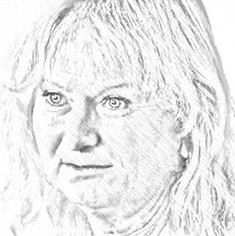 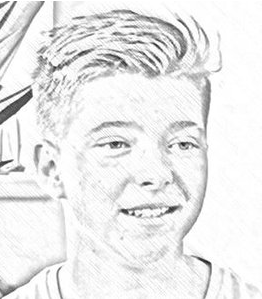 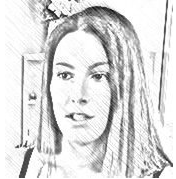 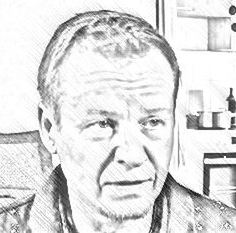 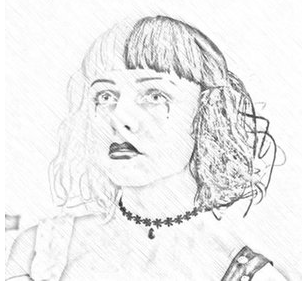 